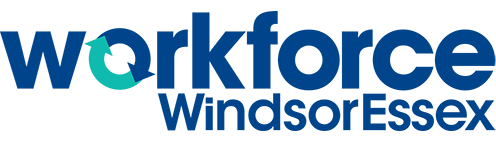 WENav- Demandeur-euse-s de travailCRÉER UN PLAN D’ACTIONÉTAPES DE L’ACTIVITÉ :En utilisant l’information de la feuille de travail Apprendre à propos de la main d’oeuvre locale, sélectionner un emploi et compléter le plan d’action ci-dessous afin de déterminer comment vous pourriez poursuivre ce parcours de carrière :ObjectifMesure du succès(Comment sauriez-vous si vous avez complété l’objectif? Quelles seront les indications?)TacheRessourceDate LimiteÉtat actuel (En progrès, complété)